Comité Intergubernamental sobre Propiedad Intelectual y Recursos Genéticos, Conocimientos Tradicionales y FolcloreTrigésima segunda sesiónGinebra, 28 de noviembre a 2 de diciembre de 2016Informe del Seminario sobre propiedad intelectual y conocimientos tradicionalesDocumento preparado por la SecretaríaA continuación figura un breve informe de la información que hay disponible en relación con el Seminario sobre Propiedad Intelectual y Conocimientos Tradicionales (en lo sucesivo “el seminario”) que tuvo lugar los días 24 y 25 de noviembre de 2016.I.	INFORMACIÓN GENERALToda la información relativa al seminario se encuentra en: http://www.wipo.int/meetings/es/details.jsp?meeting_id=41785. El programa del seminario se encuentra en: http://www.wipo.int/meetings/es/doc_details.jsp?doc_id=358801. La nota informativa del seminario se encuentra en:http://www.wipo.int/meetings/es/doc_details.jsp?doc_id=357856. Los videos del seminario pueden verse en:  http://www.wipo.int/webcasting/en/index.jsp?event=WIPO/IPTK/GE/2/16.  II.	MESA REDONDA 1:  EXPERIENCIAS REGIONALES, NACIONALES Y COMUNITARIAS DE RELEVANCIA PARA DETERMINAR “LOS CONOCIMIENTOS TRADICIONALES PROTEGIBLES” EN EL PLANO INTERNACIONALLa ponencia de la Sra. Lilyclaire Bellamy se encuentra en:   http://www.wipo.int/meetings/es/doc_details.jsp?doc_id=359078. La ponencia del Sr. Andrés Valladolid se encuentra en:  http://www.wipo.int/meetings/es/doc_details.jsp?doc_id=359025. La ponencia del Dr. Avanti Perera se encuentra en:  http://www.wipo.int/meetings/es/doc_details.jsp?doc_id=359041. La ponencia de la Sra. Madina Karmysheva se encuentra en:  http://www.wipo.int/meetings/es/doc_details.jsp?doc_id=359079. La declaración de la Sra. Lucy Mulenkei se encuentra en:  http://www.wipo.int/meetings/es/doc_details.jsp?doc_id=359182. III.	MESA REDONDA 2:  PERSPECTIVAS Y EXPERIENCIAS EN TORNO A UN “ENFOQUE ESTRATIFICADO” DE LA PROTECCIÓN DE LOS CONOCIMIENTOS TRADICIONALES - ÁMBITO DE LA PROTECCIÓN Y EXCEPCIONES Y LIMITACIONESLa ponencia de la Sra. Soledad de la Torre Bossano se encuentra en:  http://www.wipo.int/meetings/es/doc_details.jsp?doc_id=359080. La ponencia del Sr. Chidi Oguamanam se encuentra en:  http://www.wipo.int/meetings/es/doc_details.jsp?doc_id=359082.  La ponencia de la Sra. Miranda Risang Ayu Paler se encuentra en:  http://www.wipo.int/meetings/es/doc_details.jsp?doc_id=359084.  La ponencia de la Sra. ann Marie Chischilly se encuentra en:  http://www.wipo.int/meetings/es/doc_details.jsp?doc_id=359085.   La ponencia de la Sra. Manisha Desai se encuentra en:  http://www.wipo.int/meetings/es/doc_details.jsp?doc_id=359086.  IV.  	DISCURSO:  ¿POR QUÉ PROTEGER LOS CONOCIMIENTOS TRADICIONALES EN EL PLANO INTERNACIONAL Y CÓMO?El discurso de la Dra. Marisella Ouma se encuentra en:  http://www.wipo.int/meetings/es/doc_details.jsp?doc_id=359156. V.  	MESA REDONDA 3:  LAS MEDIDAS COMPLEMENTARIAS Y EL DERECHO CONSUETUDINARIO PARA PROTEGER LOS CONOCIMIENTOS TRADICIONALES:  EJEMPLOS Y EXPERIENCIA ADQUIRIDALa ponencia de la Dra. Ghazala Javed se encuentra en:  http://www.wipo.int/meetings/es/doc_details.jsp?doc_id=359176.  La ponencia de la Sra. Deborah Lashley-Johnson se encuentra en:  http://www.wipo.int/meetings/es/doc_details.jsp?doc_id=359177.  La ponencia de la Sra. Silvia Leticia García Hernández se encuentra en:  http://www.wipo.int/meetings/es/doc_details.jsp?doc_id=359178. La ponencia de la Sra. Catherine Bunyassi Kahuria se encuentra en:  http://www.wipo.int/meetings/es/doc_details.jsp?doc_id=359179.  La ponencia del Sr. Rodrigo de la Cruz se encuentra en:  http://www.wipo.int/meetings/es/doc_details.jsp?doc_id=359180.  VI.	MESA REDONDA 4:  PERSPECTIVAS Y EXPERIENCIAS EN TORNO A OTRAS CUESTIONES:  SANCIONES Y RECURSOS, GESTIÓN DE DERECHOS, DURACIÓN DE LA PROTECCIÓN, FORMALIDADES, MEDIDAS TRANSITORIAS, RELACIÓN CON OTROS CONVENIOS INTERNACIONALES, TRATO NACIONAL Y COOPERACIÓN TRANSFRONTERIZALa ponencia de la Sra. Anna Vuopala se encuentra en:  http://www.wipo.int/meetings/es/doc_details.jsp?doc_id=359187. La ponencia de la Dra. Sharon B. Le Gall se encuentra en:  http://www.wipo.int/meetings/es/doc_details.jsp?doc_id=359189. La ponencia de la Sra. Timaima Vakadewabuka se encuentra en:  http://www.wipo.int/meetings/es/doc_details.jsp?doc_id=359236. La ponencia de la Sra. Ann Marie Chischilly se encuentra en:  http://www.wipo.int/meetings/es/doc_details.jsp?doc_id=359197. [Fin del documento]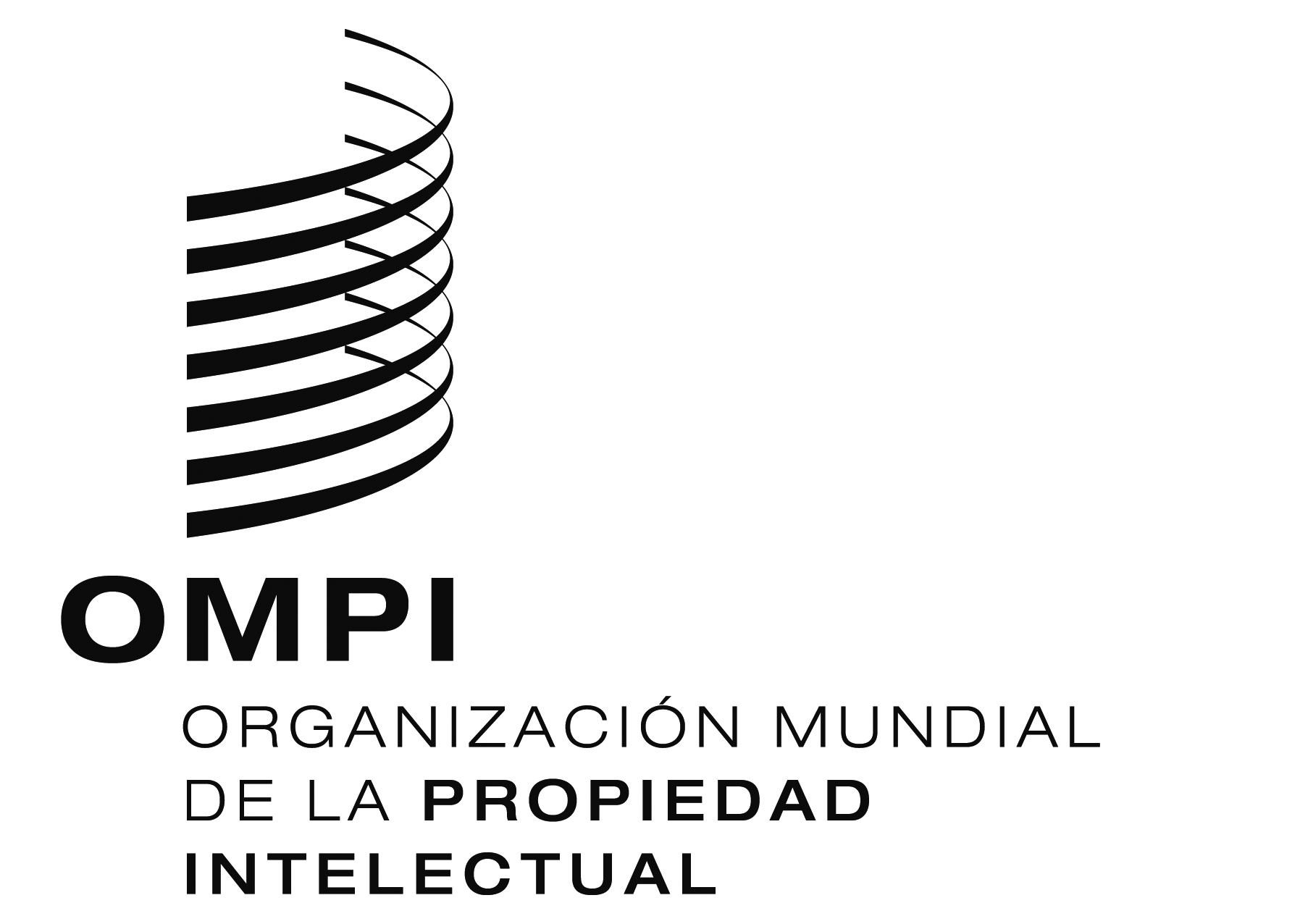 SWIPO/GRTKF/IC/32/INF/9WIPO/GRTKF/IC/32/INF/9WIPO/GRTKF/IC/32/INF/9ORIGINAL:  INGLÉSORIGINAL:  INGLÉSORIGINAL:  INGLÉSFECHA:  25 DE noviembRE DE 2016FECHA:  25 DE noviembRE DE 2016FECHA:  25 DE noviembRE DE 2016